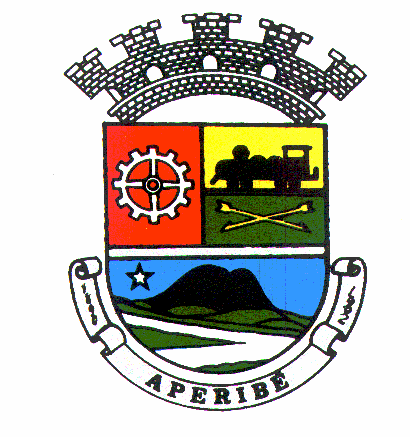 Estado do Rio de JaneiroEstado do Rio de JaneiroEstado do Rio de JaneiroEstado do Rio de JaneiroEstado do Rio de JaneiroEstado do Rio de JaneiroEstado do Rio de JaneiroEstado do Rio de JaneiroPágina 1 dePágina 1 dePágina 1 de 1 1 1 1Prefeitura Municipal de AperibéPrefeitura Municipal de AperibéPrefeitura Municipal de AperibéPrefeitura Municipal de AperibéPrefeitura Municipal de AperibéPrefeitura Municipal de AperibéPrefeitura Municipal de AperibéPrefeitura Municipal de AperibéAnexo II - Proposta de PreçosAnexo II - Proposta de PreçosAnexo II - Proposta de PreçosAnexo II - Proposta de PreçosAnexo II - Proposta de PreçosAnexo II - Proposta de PreçosAnexo II - Proposta de PreçosAnexo II - Proposta de PreçosAnexo II - Proposta de PreçosAnexo II - Proposta de PreçosAnexo II - Proposta de PreçosAnexo II - Proposta de PreçosAnexo II - Proposta de PreçosAnexo II - Proposta de PreçosAnexo II - Proposta de PreçosAnexo II - Proposta de PreçosAnexo II - Proposta de PreçosAnexo II - Proposta de PreçosAnexo II - Proposta de PreçosAnexo II - Proposta de PreçosPROCESSO Nº 00092-2021 Pregão presencial-Nº004/2021 DATA DA ABERTURA 30/04/2021 ÀS 13 HPROCESSO Nº 00092-2021 Pregão presencial-Nº004/2021 DATA DA ABERTURA 30/04/2021 ÀS 13 HPROCESSO Nº 00092-2021 Pregão presencial-Nº004/2021 DATA DA ABERTURA 30/04/2021 ÀS 13 HPROCESSO Nº 00092-2021 Pregão presencial-Nº004/2021 DATA DA ABERTURA 30/04/2021 ÀS 13 HPROCESSO Nº 00092-2021 Pregão presencial-Nº004/2021 DATA DA ABERTURA 30/04/2021 ÀS 13 HPROCESSO Nº 00092-2021 Pregão presencial-Nº004/2021 DATA DA ABERTURA 30/04/2021 ÀS 13 HPROCESSO Nº 00092-2021 Pregão presencial-Nº004/2021 DATA DA ABERTURA 30/04/2021 ÀS 13 HPROCESSO Nº 00092-2021 Pregão presencial-Nº004/2021 DATA DA ABERTURA 30/04/2021 ÀS 13 HPROCESSO Nº 00092-2021 Pregão presencial-Nº004/2021 DATA DA ABERTURA 30/04/2021 ÀS 13 HPROCESSO Nº 00092-2021 Pregão presencial-Nº004/2021 DATA DA ABERTURA 30/04/2021 ÀS 13 HPROCESSO Nº 00092-2021 Pregão presencial-Nº004/2021 DATA DA ABERTURA 30/04/2021 ÀS 13 HPROCESSO Nº 00092-2021 Pregão presencial-Nº004/2021 DATA DA ABERTURA 30/04/2021 ÀS 13 HPROCESSO Nº 00092-2021 Pregão presencial-Nº004/2021 DATA DA ABERTURA 30/04/2021 ÀS 13 HPROCESSO Nº 00092-2021 Pregão presencial-Nº004/2021 DATA DA ABERTURA 30/04/2021 ÀS 13 HPROCESSO Nº 00092-2021 Pregão presencial-Nº004/2021 DATA DA ABERTURA 30/04/2021 ÀS 13 HPROCESSO Nº 00092-2021 Pregão presencial-Nº004/2021 DATA DA ABERTURA 30/04/2021 ÀS 13 HPROCESSO Nº 00092-2021 Pregão presencial-Nº004/2021 DATA DA ABERTURA 30/04/2021 ÀS 13 HPROCESSO Nº 00092-2021 Pregão presencial-Nº004/2021 DATA DA ABERTURA 30/04/2021 ÀS 13 HPROCESSO Nº 00092-2021 Pregão presencial-Nº004/2021 DATA DA ABERTURA 30/04/2021 ÀS 13 HPROCESSO Nº 00092-2021 Pregão presencial-Nº004/2021 DATA DA ABERTURA 30/04/2021 ÀS 13 HSEC. TRANSPORTE - CONTRATAÇÃO DE EMPRESA PARA CONFECÇÃO E INSTALAÇÃO DE ADESIVOS EM VINIL, POR UM PERÍODO DE 12 (DOZE) MESES.SEC. TRANSPORTE - CONTRATAÇÃO DE EMPRESA PARA CONFECÇÃO E INSTALAÇÃO DE ADESIVOS EM VINIL, POR UM PERÍODO DE 12 (DOZE) MESES.SEC. TRANSPORTE - CONTRATAÇÃO DE EMPRESA PARA CONFECÇÃO E INSTALAÇÃO DE ADESIVOS EM VINIL, POR UM PERÍODO DE 12 (DOZE) MESES.SEC. TRANSPORTE - CONTRATAÇÃO DE EMPRESA PARA CONFECÇÃO E INSTALAÇÃO DE ADESIVOS EM VINIL, POR UM PERÍODO DE 12 (DOZE) MESES.SEC. TRANSPORTE - CONTRATAÇÃO DE EMPRESA PARA CONFECÇÃO E INSTALAÇÃO DE ADESIVOS EM VINIL, POR UM PERÍODO DE 12 (DOZE) MESES.SEC. TRANSPORTE - CONTRATAÇÃO DE EMPRESA PARA CONFECÇÃO E INSTALAÇÃO DE ADESIVOS EM VINIL, POR UM PERÍODO DE 12 (DOZE) MESES.SEC. TRANSPORTE - CONTRATAÇÃO DE EMPRESA PARA CONFECÇÃO E INSTALAÇÃO DE ADESIVOS EM VINIL, POR UM PERÍODO DE 12 (DOZE) MESES.SEC. TRANSPORTE - CONTRATAÇÃO DE EMPRESA PARA CONFECÇÃO E INSTALAÇÃO DE ADESIVOS EM VINIL, POR UM PERÍODO DE 12 (DOZE) MESES.SEC. TRANSPORTE - CONTRATAÇÃO DE EMPRESA PARA CONFECÇÃO E INSTALAÇÃO DE ADESIVOS EM VINIL, POR UM PERÍODO DE 12 (DOZE) MESES.SEC. TRANSPORTE - CONTRATAÇÃO DE EMPRESA PARA CONFECÇÃO E INSTALAÇÃO DE ADESIVOS EM VINIL, POR UM PERÍODO DE 12 (DOZE) MESES.SEC. TRANSPORTE - CONTRATAÇÃO DE EMPRESA PARA CONFECÇÃO E INSTALAÇÃO DE ADESIVOS EM VINIL, POR UM PERÍODO DE 12 (DOZE) MESES.SEC. TRANSPORTE - CONTRATAÇÃO DE EMPRESA PARA CONFECÇÃO E INSTALAÇÃO DE ADESIVOS EM VINIL, POR UM PERÍODO DE 12 (DOZE) MESES.SEC. TRANSPORTE - CONTRATAÇÃO DE EMPRESA PARA CONFECÇÃO E INSTALAÇÃO DE ADESIVOS EM VINIL, POR UM PERÍODO DE 12 (DOZE) MESES.SEC. TRANSPORTE - CONTRATAÇÃO DE EMPRESA PARA CONFECÇÃO E INSTALAÇÃO DE ADESIVOS EM VINIL, POR UM PERÍODO DE 12 (DOZE) MESES.SEC. TRANSPORTE - CONTRATAÇÃO DE EMPRESA PARA CONFECÇÃO E INSTALAÇÃO DE ADESIVOS EM VINIL, POR UM PERÍODO DE 12 (DOZE) MESES.SEC. TRANSPORTE - CONTRATAÇÃO DE EMPRESA PARA CONFECÇÃO E INSTALAÇÃO DE ADESIVOS EM VINIL, POR UM PERÍODO DE 12 (DOZE) MESES.SEC. TRANSPORTE - CONTRATAÇÃO DE EMPRESA PARA CONFECÇÃO E INSTALAÇÃO DE ADESIVOS EM VINIL, POR UM PERÍODO DE 12 (DOZE) MESES.SEC. TRANSPORTE - CONTRATAÇÃO DE EMPRESA PARA CONFECÇÃO E INSTALAÇÃO DE ADESIVOS EM VINIL, POR UM PERÍODO DE 12 (DOZE) MESES.SEC. TRANSPORTE - CONTRATAÇÃO DE EMPRESA PARA CONFECÇÃO E INSTALAÇÃO DE ADESIVOS EM VINIL, POR UM PERÍODO DE 12 (DOZE) MESES.SEC. TRANSPORTE - CONTRATAÇÃO DE EMPRESA PARA CONFECÇÃO E INSTALAÇÃO DE ADESIVOS EM VINIL, POR UM PERÍODO DE 12 (DOZE) MESES.11ADESIVO VINIL IMPRESSÃO DIGITAL  M²M²50220,0022ADESIVO VINIL IMPRESSÃO DIGITAL MICRO PERFURADO M²M²30210,0033LONA FRONT 440G IMPRESSÃO DIGITAL COM ACABAMENTOS  M²M²40240,0044ACRÍLICO 4MM CRISTAL COM ADESIVO, PERFIL EM ALUMÍNIO  M²M²10469,00TOTAL GERAL POR EXTENSO:TOTAL GERAL POR EXTENSO:TOTAL GERAL POR EXTENSO:TOTAL GERAL POR EXTENSO:TOTAL GERAL POR EXTENSO:TOTAL GERAL POR EXTENSO:TOTAL GERAL POR EXTENSO:TOTAL GERAL POR EXTENSO:TOTAL GERAL POR EXTENSO:TOTAL GERAL POR EXTENSO:TOTAL GERAL POR EXTENSO:TOTAL GERAL POR EXTENSO:TOTAL GERAL POR EXTENSO:TOTAL GERAL POR EXTENSO:TOTAL GERAL POR EXTENSO:TOTAL GERAL POR EXTENSO:TOTAL GERAL POR EXTENSO:PRAZO DE FORNECIMENTO: VIDE ÍTEM 3 DO EDITAL
VALIDADE DA PROPOSTA: APOS 60 DIAS.
FORMA DE PAGAMENTO: VIDE ITEM 19 DO EDITALPRAZO DE FORNECIMENTO: VIDE ÍTEM 3 DO EDITAL
VALIDADE DA PROPOSTA: APOS 60 DIAS.
FORMA DE PAGAMENTO: VIDE ITEM 19 DO EDITALPRAZO DE FORNECIMENTO: VIDE ÍTEM 3 DO EDITAL
VALIDADE DA PROPOSTA: APOS 60 DIAS.
FORMA DE PAGAMENTO: VIDE ITEM 19 DO EDITALPRAZO DE FORNECIMENTO: VIDE ÍTEM 3 DO EDITAL
VALIDADE DA PROPOSTA: APOS 60 DIAS.
FORMA DE PAGAMENTO: VIDE ITEM 19 DO EDITALPRAZO DE FORNECIMENTO: VIDE ÍTEM 3 DO EDITAL
VALIDADE DA PROPOSTA: APOS 60 DIAS.
FORMA DE PAGAMENTO: VIDE ITEM 19 DO EDITALPRAZO DE FORNECIMENTO: VIDE ÍTEM 3 DO EDITAL
VALIDADE DA PROPOSTA: APOS 60 DIAS.
FORMA DE PAGAMENTO: VIDE ITEM 19 DO EDITALPRAZO DE FORNECIMENTO: VIDE ÍTEM 3 DO EDITAL
VALIDADE DA PROPOSTA: APOS 60 DIAS.
FORMA DE PAGAMENTO: VIDE ITEM 19 DO EDITALPRAZO DE FORNECIMENTO: VIDE ÍTEM 3 DO EDITAL
VALIDADE DA PROPOSTA: APOS 60 DIAS.
FORMA DE PAGAMENTO: VIDE ITEM 19 DO EDITALPRAZO DE FORNECIMENTO: VIDE ÍTEM 3 DO EDITAL
VALIDADE DA PROPOSTA: APOS 60 DIAS.
FORMA DE PAGAMENTO: VIDE ITEM 19 DO EDITALPRAZO DE FORNECIMENTO: VIDE ÍTEM 3 DO EDITAL
VALIDADE DA PROPOSTA: APOS 60 DIAS.
FORMA DE PAGAMENTO: VIDE ITEM 19 DO EDITALPRAZO DE FORNECIMENTO: VIDE ÍTEM 3 DO EDITAL
VALIDADE DA PROPOSTA: APOS 60 DIAS.
FORMA DE PAGAMENTO: VIDE ITEM 19 DO EDITALPRAZO DE FORNECIMENTO: VIDE ÍTEM 3 DO EDITAL
VALIDADE DA PROPOSTA: APOS 60 DIAS.
FORMA DE PAGAMENTO: VIDE ITEM 19 DO EDITALPRAZO DE FORNECIMENTO: VIDE ÍTEM 3 DO EDITAL
VALIDADE DA PROPOSTA: APOS 60 DIAS.
FORMA DE PAGAMENTO: VIDE ITEM 19 DO EDITALPRAZO DE FORNECIMENTO: VIDE ÍTEM 3 DO EDITAL
VALIDADE DA PROPOSTA: APOS 60 DIAS.
FORMA DE PAGAMENTO: VIDE ITEM 19 DO EDITALPRAZO DE FORNECIMENTO: VIDE ÍTEM 3 DO EDITAL
VALIDADE DA PROPOSTA: APOS 60 DIAS.
FORMA DE PAGAMENTO: VIDE ITEM 19 DO EDITALPRAZO DE FORNECIMENTO: VIDE ÍTEM 3 DO EDITAL
VALIDADE DA PROPOSTA: APOS 60 DIAS.
FORMA DE PAGAMENTO: VIDE ITEM 19 DO EDITALPRAZO DE FORNECIMENTO: VIDE ÍTEM 3 DO EDITAL
VALIDADE DA PROPOSTA: APOS 60 DIAS.
FORMA DE PAGAMENTO: VIDE ITEM 19 DO EDITALPREGOEIROPREGOEIROPREGOEIROPREGOEIROPREGOEIROCARIMBO DO CNPJ E ASSINATURA DO RESPONSÁVELCARIMBO DO CNPJ E ASSINATURA DO RESPONSÁVELCARIMBO DO CNPJ E ASSINATURA DO RESPONSÁVELCARIMBO DO CNPJ E ASSINATURA DO RESPONSÁVELCARIMBO DO CNPJ E ASSINATURA DO RESPONSÁVELCARIMBO DO CNPJ E ASSINATURA DO RESPONSÁVELCARIMBO DO CNPJ E ASSINATURA DO RESPONSÁVELCARIMBO DO CNPJ E ASSINATURA DO RESPONSÁVELCARIMBO DO CNPJ E ASSINATURA DO RESPONSÁVELCARIMBO DO CNPJ E ASSINATURA DO RESPONSÁVELCARIMBO DO CNPJ E ASSINATURA DO RESPONSÁVELDesenvolvido por SAPITURDesenvolvido por SAPITURDesenvolvido por SAPITURDesenvolvido por SAPITURDesenvolvido por SAPITURDesenvolvido por SAPITURDesenvolvido por SAPITURDesenvolvido por SAPITURDesenvolvido por SAPITURDesenvolvido por SAPITURDesenvolvido por SAPITURDesenvolvido por SAPITUR